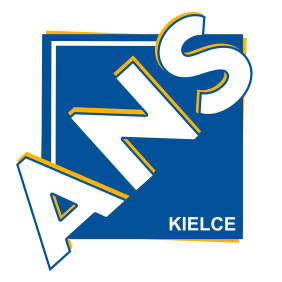 AKADEMIA NAUK STOSOWANYCHIM. PROF. EDWARDA LIPIŃSKIEGO W KIELCACHWYDZIAŁ NAUK MEDYCZNYCHPIELĘGNIARSTWO.…………………..………STUDENT